Chapter 5Banking TasksName:	______________________________Class:	______________________________Date:	______________________________If you have previously used an account in QuickBooks but are no longer doing so, what should you do with it?Delete it.Void it.Make it inactive.Edit the name of it to an account you do use.Esmerelda is starting to use PayPal to pay vendors. What kind of account should she set it up as in QuickBooks?Credit cardBankOther Current AssetExpenseWhere do you pay a bill by credit card when the bill was not entered through the Enter Bills window?The Pay Bills windowThe Write Checks windowThe Enter Credit Card Charges windowThe Accounts Payable Register windowRossi received a non-sufficient funds notice from his bank for a check written by a customer who was invoiced. In which window does he record the “bounced” check?Create InvoicesWrite ChecksMake DepositsReceive PaymentsMorgan entered a debit card transaction in the Enter Credit Card Charges window. How can she fix the error?Change the code on the credit card transaction to “DB.”Delete the credit card transaction and reenter it through the Write Checks window.Delete the credit card transaction and enter it into the Debit Card register.Convert the transaction in the Enter Credit Card Charges window.What is the value of the equity account(s) for Average Guy Designs?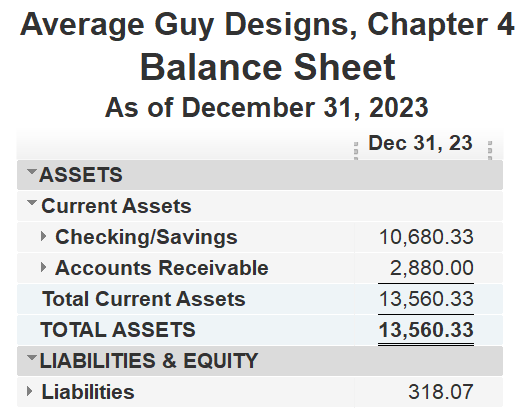 $13,242.26$13,560.33$10,680.33$318.07Which button would you use to attach a file to a transaction?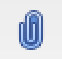 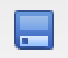 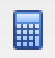 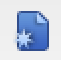 What displays when you double-click Design Income in the Chart of Accounts?Account RegisterProfit & Loss reportQuickReportSales reportsWhich “behind-the-scenes” images show what happens when you make a deposit into Checking?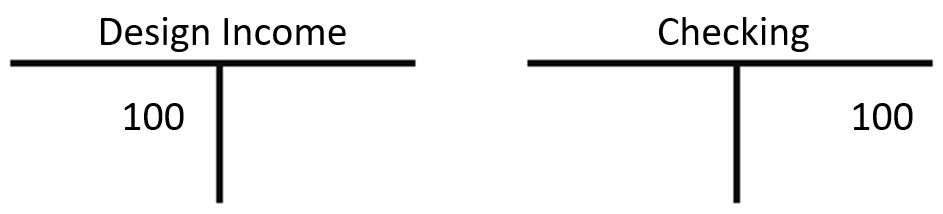 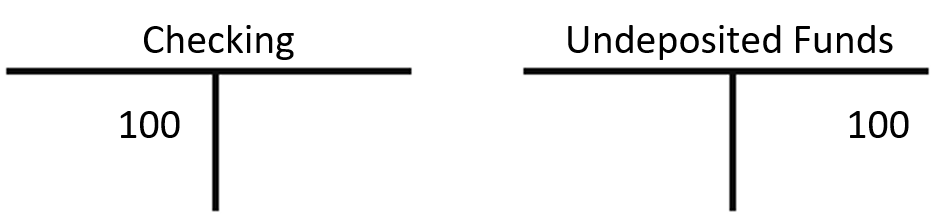 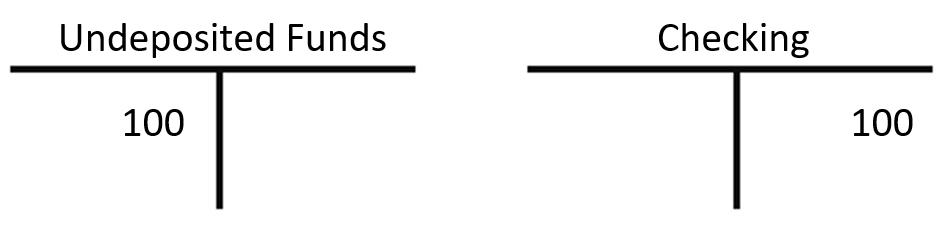 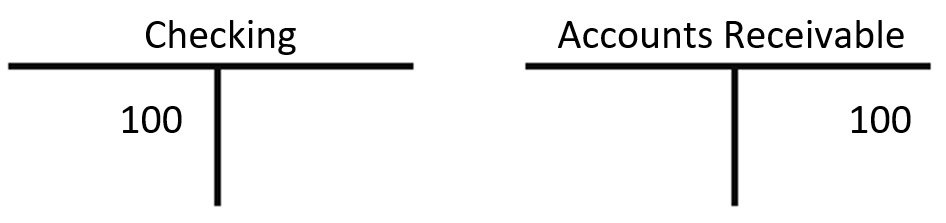 Which account has its own register?SalesRent ExpenseRetained EarningsCheckingElijah wants to make sure what he enters in QuickBooks matches what’s on his bank statement. He should perform a(n):bank matchaccount matchreconciliationdiscrepancy searchIn the Chart of Accounts, what are bank accounts listed as?CreditsDebitsAssetsLiabilitiesWhich statement about transferring funds between two asset accounts is true?You debit the account that is increasing and credit the account that is decreasing.You credit the account that is increasing and debit the account that is increasing.You credit both the account that is increasing and the account that is decreasing.You debit both the account that is increasing and the account that is decreasing.Rasha doesn’t like how her Chart of Accounts is sorted and that she must scroll up/down to find accounts. What can she do to make it easier to find the accounts she needs?She can use the Item List; accounts are much easier to find there.Nothing; she’ll just have to get used to it.She can press [Ctrl]+[s] to open the Search feature and type in her account name.She can click a column heading to sort that column.Which statement about making deposits is true?Funds received through sales are held in Savings, and you must move them to Checking.Funds received through sales are held in Undeposited Funds, and you must move them to your bank account.Funds received through sales are held in Accounts Payable, and you must move them to your bank account.Funds received through sales are held in Accounts Receivable, and you must move them to your bank account.A credit card is a liability, so its normal balance is a(n):saledebitpaymentcreditAdam entered a utility bill via the Enter Bills window and paid it via the Write Checks window using a debit card. Later he noticed that the transaction expense shows as twice the amount he paid. Why?He used a debit card when he should have used a credit card.QuickBooks always shows double charges because of debits and credits.He used the Write Checks window instead of the Pay Bills window.He entered the bill twice.Which statement about deleted and voided transactions is true?Both are recorded and become part of the overall records.Both are removed from the overall records.Deleted transactions are removed; voided transactions are recorded and become part of the overall records.Voided transactions are removed; deleted transactions are recorded and become part of the overall records.Wasim is a meticulous recordkeeper and has been printing his QuickBooks reports every day, but he’s becoming concerned about the cost and overuse of paper. How else can Wasim keep a record of his QuickBooks reports?He can email the reports to himself as PDF or Word files.He can export the reports to Word.He can save the reports to his computer as PDF files.He can choose FileSave As from the menu bar.On the Balance Sheet Summary report you will see that: long-term and short-term assets are equal to long-term and short-term liabilitiesassets are equal to liabilities and equity combinedcredits and debits are equalbank accounts are equal to the equity accountsLamar finds reconciling his bank statement with his QuickBooks file at the end of the month too time-consuming. Upon learning that his bank offers a bank feed with QuickBooks, Lamar signs up for the service. How will this change his monthly reconciliation?It won’t. Reconciliation will likely take just as long and be just as complicated.He will not have to do reconciliation at all anymore.Reconciliation will be quicker because most transactions will be matched already.The teller will do the reconciliation for him.Fajer is performing a reconciliation that shows a difference between her QuickBooks account and bank statement. What is the first thing she should do to try to resolve it?Look for a transaction in the same amount as the difference and ensure whether it should be cleared.Determine whether there is a bank error.Cancel the reconciliation and start over or change the difference to a previously cleared amount.Run a Reconciliation Discrepancy report.Ming just received funds from multiple customers that she doesn’t want to track individually via PayPal. Where should she record this in QuickBooks?Make Deposits windowWrite Checks windowCustomer Receipts windowPayPal Income windowMatch each report to the question it answers.Match each description to its term.REPORTSQUESTIONS ANSWEREDRegister QuickReportReconciliation SummaryCompany SnapshotBalance Sheet____________________What changes in transactions may affect my next reconciliation?What checks haven’t cleared the bank as of the last statement?Reconciliation Discrepancy_____Which report shows all asset, liability, and equity accounts?Where can I get a quick view of mycompany’s bottom line?What are all the transactions in myChecking account involving a specific payee?DESCRIPTIONSTERMSFunds taken directly from the Checking account_____Reconciliation reportsCredit card reconciliationAfter this, write a check or enter a bill for the payment_____Company SnapshotDebit card purchaseShows transactions that have and haven’t yet cleared the bank_____Balance SheetShows all asset, liability, and equity accounts_____Quick view of a company’s bottom line _____